REZULTATE Clasa a IX-aCONCURSUL JUDEȚEAN DE LIMBA ENGLEZĂ „TECHNO-VOC”20 mai 2017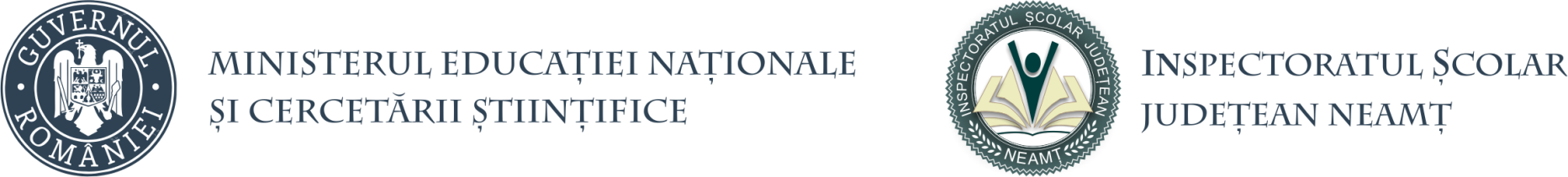 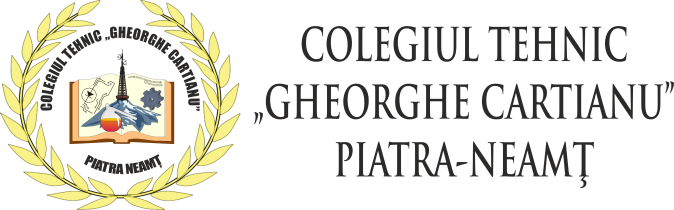                Bd. Traian nr. 31, tel/fax 0233/222800                E-mail: colegiulcartianu@gmail.com               Adresa web: www.colegiulcartianu.roNr.Crt.Nume și prenume elevLiceul/ColegiulNota Premiul/Mențiunea1.Stîmbu CălinColegiul Tehnic „Gheorghe Cartianu” Piatra-Neamț9.80Premiul I2.Lazăr OvidiuLiceul cu program sportiv Roman8.80Premiul II3.Rotaru GeorgianaLiceul de arte „Victor Brauner” Piatra-Neamț8.60Premiul III4.Stănica NicoletaLiceul de arte „Victor Brauner” Piatra-Neamț8.40Mențiune5.Gliga AdrianColegiul Tehnic „Gheorghe Cartianu” Piatra-Neamț8.20Mențiune 6.Cristescu IulianColegiul Tehnic „Ion Creangă” Tîrgu-Neamț6.907.Toma GeorgianaSeminarul Teologic Liceal “Episcop Melchisedec” Roman 6.508.Constantinescu MihaiSeminaru Teologic Liceal “Episcop Melchisedec” Roman6.409.Mocanu GeorgianaLiceul cu program sportiv Piatra-Neamț6.0010.Andronache VasileSeminarul Teologic Liceal „Sfinții Împărați Constantin și Elena” Piatra-Neamț5.7011.Omar ErrachdiSeminarul Teologic Liceal „Sfinții Împărați Constantin și Elena” Piatra-Neamț5.5012.Câmpeanu AndreeaLiceul cu program sportiv Piatra-Neamț5.5013.Popa IoanaSeminarul Teologic Liceal “Episcop Melchisedec” Roman5.5014.Țuțuianu GeorgianaColegiul Tehnic “Gheorghe Cartianu” Piatra-Neamț5.2016.Miron ȘtefanColegiul Tehnic “Gheorghe Cartianu” Piatra-Neamț5.00